LEARNING AGREEMENT FOR STUDIES  The StudentThe Sending Institution The Receiving Institution 	I. PROPOSED MOBILITY PROGRAMMEPlanned period of the mobility: from ………….. till …………………Table AStudy programme abroadWeb link to the course catalogue at the receiving institution describing the learning outcomes:Table B:Group of educational components in the student's degree that would normally be completed at the sending institution and which will be replaced by the study abroad NB no one to one match with Table A is required. Where all credits in Table A are recognised as forming part of the programme at the sending institution without any further conditions being applied, Table B may be completed with a reference to the mobility window (see guidelines).Approval of Departmental CoordinatorSignature :		                                                                   Date: 	If the student does not complete successfully some educational components, the following provisions will apply: II.	RESPONSIBLE PERSONSIII. COMMITMENT OF THE THREE PARTIESBy signing this document, the student, the sending institution and the receiving institution confirm that they approve the proposed Learning Agreement and that they will comply with all the arrangements agreed by all parties. Sending and receiving institutions undertake to apply all the principles of the Erasmus Charter for Higher Education relating to mobility for studies (or the principles agreed in the inter-institutional agreement for institutions located in partner countries).The receiving institution confirms that the educational components listed in Table A are in line with its course catalogue.The sending institution commits to recognise all the credits gained at the receiving institution for the successfully completed educational components and to count them towards the student's degree as described in Table B. Any exceptions to this rule are documented in an annex of this Learning Agreement and agreed by all parties.The student and receiving institution will communicate to the sending institution any problems or changes regarding the proposed mobility programme, responsible persons and/or study period.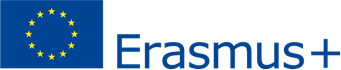 Last name (s)First name (s)Date of birthNationalitySex [M/F]Academic yearStudy cycleSubject area,CodePhoneE-mailNameFacultyErasmus code DepartmentAddressCountry,
Country codeContact person 
nameContact person
e-mail / phoneName Sciences in FacultyErasmus code (if applicable)PL LUBLIN04DepartmentAddressAkademicka 13,20-950  Country,
Country code , PLContact person
nameJerzy HorbowskiContact person
e-mail / phonejerzy.horbowski@up.lublin.pl+48 81 445 62 38Component code (if any) or  FacultyComponent title (as indicated in the course catalogue) at the receiving institutionSemester [autumn / spring]
[or term]Number of ECTS credits to be awarded by the receiving institution upon successful completion Total: [http://www.up.lublin.pl/courses-in English   Component code
(if any) Component title (as indicated in the course catalogue) at the sending institutionSemester [autumn / spring]
[or term]Number of ECTS credits TOTAL :Language competence of the studentThe level of language competence in [the main language of instruction] that the student already has or agrees to acquire by the start of the study period is:A1      A2      B1    B2 X   C1      C2 Responsible person in the sending institution:Name:                 	Function:	Institutional CoordinatorPhone number               	E-mail:Responsible person in the sending institution:Name:                 	Function:	Institutional CoordinatorPhone number               	E-mail:Responsible person in the sending institution:Name:                 	Function:	Institutional CoordinatorPhone number               	E-mail:Responsible person in the receiving institution:Name: Mgr Izabela Wolska           Function: Institutional CoordinatorPhone number:	:+48 (0) 81/ 445 65 73          E-mail:izabela.wolska@up.lublin.plName:                                                        Function: Departmental CoordinatorPhone number:	:+48 (0) 81/                         E-mail:                           @up.lublin.pl	The student:Signature :		Date:	The sending institution :Signature:		Date: 	The receiving institution :
Departmental CoordinatorSignature :	                                              Date:	Institutional  CoordinatorSignature :	                                              Date:	